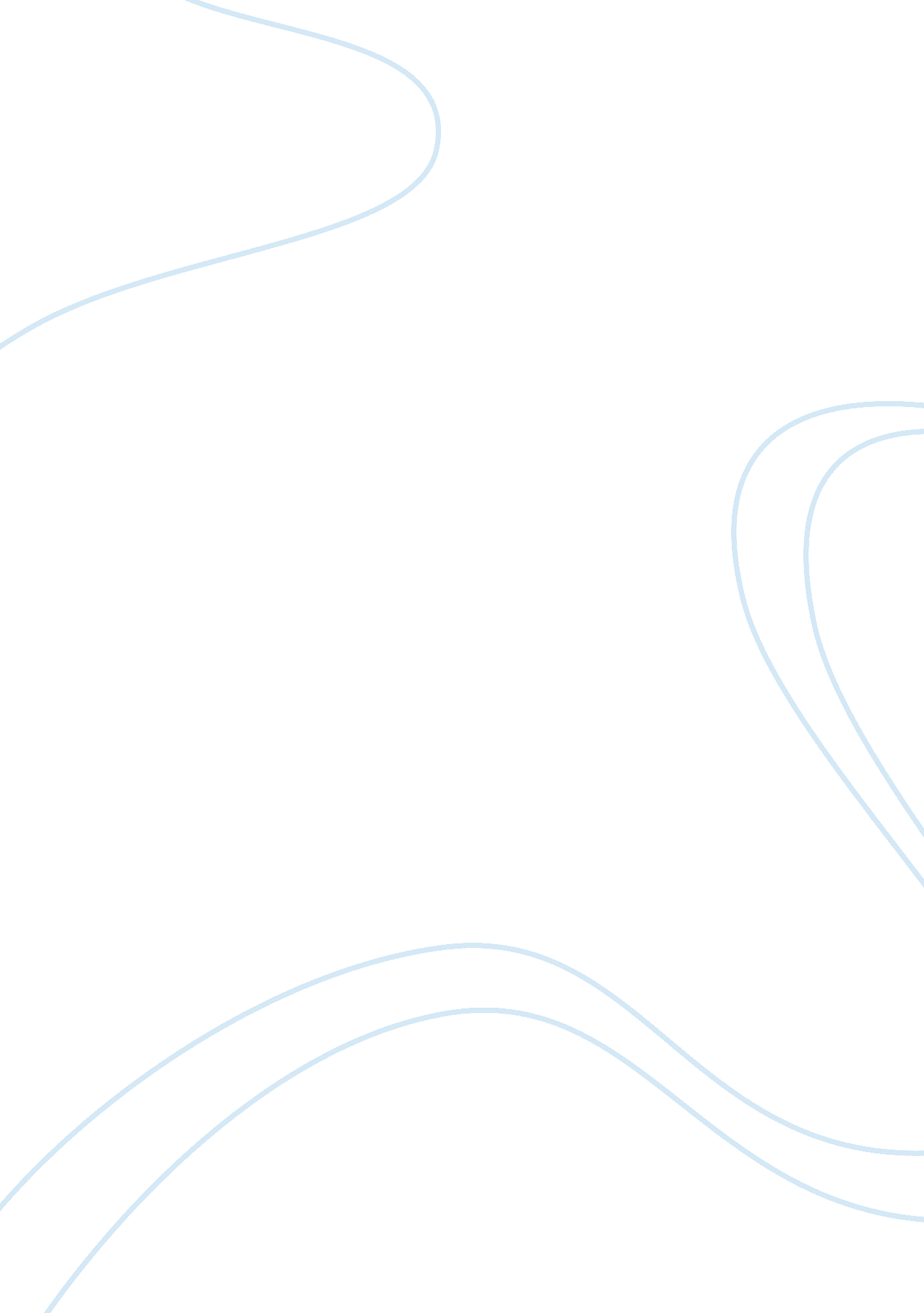 Development totally on three synthetic peptides inBusiness, Strategy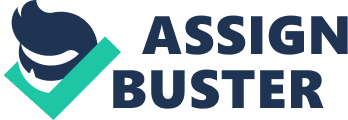 DEVELOPMENT  OFANTI-PARASITIC  VACCINES  AND THEIR APPLICATIONS  OUTLINE: 1.      Introduction2.      Vaccineagainst cysticercosis and hydatid disease3.      Vaccineagainst fasciolosis in  sheep and  cattle4.      Vaccine  contrary to gastrointestinal  worms 5.       Vaccines to  ectoparasites6. Vaccinesfor the  control of  protozoans7.      The  scientific elements that  will make vaccines 7. 1. Parasite biology 7. 2.  Molecular biology 7. 3. Immunology              7. 4.  Vaccine trails      8. Where  were  the vaccines come  from?    9. Acknowledgements    10. ReferencesINTRODUCTION:  Over the last decade, the anti-parasiticmarket has been the fastest growing sector of the overall 18 billion animalhealth market. While the drugs for the treatment of parasites of livestock arecontinuely developing and reformulating. By the increasing demands of consumersthere is fast development of safe and effective vaccines. Many anti-parasitevaccines have  been  developed, eg the recombinant  45W and EG95oncosphere proteins against  Taenia  ovis and Echinococcus  granulosis, respectively and the Bm86 vaccine aginst Boophilus microplus etc. Live orattenuated live vaccines are available for the control of avian concidiosis, taxplasmosis in sheep and anaplasmosisin cattle, although molecular vaccines against protozoans are still provingelusive. Vaccine against cysticercosis  and hydatid  disease:    Cysticercosis caused by Taenia soliuminstantly affects  human  health and  rough  horticulture.  Cysticerci  may  presentin the  central  nervous system of human  causing nuerocystic ercosis, a  very dangerous  and most occuring health problem in undeveloped countries.  Total number of cases and  degree of strengthof this disease in  humans and  pigs are related  to social factors(poor self hygi ene, low  sanitory I ssues, r oughly raising of  pigs, open feaces) and some biological factors such as immunity, genetic backgroundand gender. The neccessary function of pigs as morally intermediate host withinthe life cycle gives the need of regarding with transmission via vaccination ofpigs. A vaccine which may be very affective is based totally on three syntheticpeptides in opposition to pig cysticercosis has been correctly advanced and inexperimental condition it is proved as very effective. The peptides from whichthe vaccine is shaped offer the opportunity to are looking for a desire ofantigen manufacturing and transport structures which could inhance the  value or  benefit of  this  and a few different vaccines. The  motivational  outcomes had been received in tries to producebig amounts of those peptides and inhanced its immunogenicity by usingexpression in recombinant filamentous phage(M13), in transgenic vegetation(carrot and papaya) and related to bacterial immunogenic carrier proteins. Vaccine against fasciolosis in sheep andcattle:   Vaccination of sheep against fasciolahepatica with glutathione-S-transferase identification of mapping of antibodyepitopes on  a  three-dimensional model of  the  antigen. Theintroduction  of  GST as  a  vaccine against  liver fluke infection was studied byvaccinating sheep with GST from adults worms of Fasciola hepatica. When a GSTinduced in naturally infected sheep an immunization induced by high antibodyresponse to GST as compared to poor or undetectable response to this  Ag.  Throughout the experiment, all working of the fluke  infection  was monitered  by  measuringRBCs hemoglobin level, the extent of damaging of liver and the fecal egg outputin the sheep. The above analysis indicated that the vaccinated animalsexhibited no anemia, reduction of liver damage and a low mean fecal egg count ascompared to the infected control group. The population of the GST vaccine groupdemonstrated a 78% reduction in mean worm burdens compared to control group. This shows that GST of adult Fasciola hepatica is a Ag that can perfectlyprotect sheep against liver fluke infection. This suggests that the immuneresponse to GST is directed to the juvenile worm cause in reduction in numberof worms that can produce in the liver of the vaccinated animals. Vaccine against gastrointestinal worms:   The ability of mammalian hosts to react togastrointestinal nematodes is a fuction of the age, nutrition and thereproductive status, and the gene make up of the host and  the  capacityof  the  external parasite to avoid, depressed or changethe host reaction. Infection causing nematodes larvae may be quickly expelledout from the immune host before they can produce in the mucosa   or  in a naive  or   partially immune  host  they may be expelled  out  at  the after stage of their life cycle. Theoccurance of immuno inflammatory cells in the mucosa is pre- required for  full  expression of the rapid  expulsion response.  In  vivothe stage specific antigens are presented to the lymphoid apparatus is poorlyunderstood. As an evident a remarkable degree of stage specificity is used. Invitro, major histocompatibility class ll elements stops T cell responses tonematode antigen, in vivo, class ll major histocompatibility restriction tonematode infection may also happen. New techniques for identifying nematodecuticle antigens are now available and some of them produces protectiveresponses according to vaccine studies. The antigens which are secreted and theantigens which are isolated from secretory organs are very protective, and areextracred from whole worm isolation.  These purified  nematode antigens  are  sustainedat degree  of  stage specificity  is  demonstrable. This latter  observation  must be taken in account when deciding vaccinestrategies and so should the relative abilities of different antigens to startthe  complex  im muno  inflammatory  responses  in the mucosa. Vaccines to ectoparasite:    Ectoparasites  which  arepresent in livestock have great  economic and  social  importance but  their  control is still dificult. Over a decade agothe vaccination as a control measure was established by the release of aspecial vaccine against the cattle tick Boophilus  microplus. The research is  continued on ticks and other ectoparasites. These have been many genomic technologies occuring for ectoparasite vaccines. The number of most dangerous antigens is still very small. Much hope has beenexpected of multi-antigen mix to deliver accuracy to develop succesful vaccinewith small experiments. Much knowledge has to be exploe in regard to vaccineagainst ectoparasite. The need of vaccines and our capacity to develop them canonly increase. Vaccine for the control of protozoans:    In domestic and companion animals protozoaare responsible for morbidity and mortality. Immunity to natural infection isestablished early in life by exposure to virulent parasite can preventinfection. The basis of vaccine against theilerosis and avain coccidiosis isthat. Vaccination is not be practicle with disesses, such as a disease namecryptosporidiosis, that firstly attack the immune-compromised or indiviuals withan incompletly developed immune system. Passive immune therapy is used toovercome these diseases. These include the use of bacteria or lower eukaryotesto produce recombinant proteins in batch culture. Our lack of understanding ofimmune mechanism to primary and secondary infection and the ability of manyprotozoa to affect host immunity remain continue to developing effectivevaccines. This view examins the work made on developing proteins ofEimeria, Giardia, Cryptosporidium, Toxoplasma, Babesia, and theileria. Attemptsare making to use these antigens for vaccinating animals against the relativediseases. The scientific elements that will makevaccines. a)                 Parasitebiology:          Parasites are everywhere, affectingnearly every thing in their hosts inclusive of body structure, behaviour, lifehistories and with the aid of entering the complete ecosystems. To triumph overthe impacts of parasites the host immune gadget is too much state-of-the-artand widely known. But the parasites expand many different approaches to spoiltheir host. Host and parasites are constantly fighting to defeat one anddifferent. This fighting may be very risky for each parasites and their hosts. Over the final many years, many ideas from the fields of parasitology andimmunology are being applied to conquer the variety of host-parastiephenomenon. This attempt has led to development of many varieties of fields ofbiology. People are reading many ecological and immunological results ofparasitism. Advance studies shows that the parasites are both dangerous anduseful effects. Parasitism isn’t handiest harmful rather it could be mainaspect in maintinance of variety in populations and communities or even makingus extra social. Evolutionary parasitology led us toward extra fields alongwith immunology, genetics, sexual selection, populace, ecology, behavioural ecologyand evolutionary biology. b)                 Molecularbiology:         Chemical basis of many livingorganisms is explained by reductionist method of dissecting biological systemsinto their constituent parts. But this approach is reached at limits. Biological systems are very complex and have many properties that cannot beexplained by studying their each and every part. In the early days of molecularbiology the reductionist approach was high. By underustimating this complexityon many areas of biomedical research including drug discovery and vaccinedevelopment. The claim made by Francis Crick(1966)that “ the ultimate aim of the modern movement in biology is to explain allbiology in terms of physics and chemistry”. The theory says that thebiological systems are composed solely of atoms and molecules without the forceof “ alien” or spiritual forces, it should be possible to explainthem, using the physioochemical properties of their every component down towardsthe atomic level. The most change of the reductionist view is the believingthat is held by some neuroscientist that mental approach can be less tochemical reaction occur in the brain. Reductionist use a method to examine thelarge systems are breaking them in small pieces and then examining their parts. They concluded that each and every single part of the system is explaining muchmore about whole system. This method of reductionist is an evident in molecularbiology. This was wrong that biological systems can be studied by physics andchemistry. Their situation is similar to an art student. c)                  Immunology:      Strong immune memory was responsible forthe protection of hepatitis B. Their is a link between specificlymphoproliferation and immune memory. Antibody response shows the strength ofimmune memory is called primary vaccination. Vaccine antigen dose and structureare important influences in the development of immune memory. d)                 Vaccinetrails:    1. Maternal and child health in ruralkenya, according to an epidemiological study.    2. The international AIDS vaccinesinitiative (IAVI).  3. Chronic cryptosporidial diarrhea andhyperimmune cow colostrum. 4. Therapeutic vaccine trails in Thailand.  5. Recruitment, screening and characteristicsof injection drug users HIV, vaccine trail, Bangkok, Thailand. 6. Surface display of clonorchis sinensisenolase on bacillus subtilis spores potentializes an oral vaccine candidate. 7. Staphylococus aureus vaccine. 8. Mass vaccine compaign of typhoid. 9. Protection of cynomolgus macaques againstsimian immunodeficiency virus by fixed infected cell vaccine. 10. Cellphone technology in a south african rural area in preparation for HIVvaccine trails. Where were the vaccines come from: 1. Typhoid vaccines come of age. 2. Fulfilling the promise of rotavirusvaccine. 3. Salmonella enteria serovar Typhi livevector vaccines. 4. DNA vaccines against cancer. 5. Naked DNA vaccines. 6. Vaccination and autoimmune rheumaticdiseases. 7. Edible vaccines. 8. Heat shock proteins and cancer vaccines. 9. Vaccines for preventing typhoid fever. 10. Entericinfections and the vaccines to counter them. Acknowledgement: 1. The failed HIV Merk vaccine. 2. Vaccine development to preventcytomegalovirus disease. 3. Utilization of MHC class l transgene mice fordevelopment of minigene DNA vaccines. 4. Development of a DIVA (differentiatinginfected from vaccinated animals) strategy using a vaccine. 5. Size-dependant immunogenicity, therapeuticand protective properties of nano-vaccines against tumors. 6. A research agenda for malaria eradicationvaccines. 7. In vivo primary of virus-specific cytotoxicT lymphocytes with synthetic lipopeptide vaccine. 8. Development in foot and mouth diseasevaccines. 9. A riview of human vaccine research anddevelopment malaria. 10. Contribution of CpG motifs to the immunogenicity of DNA vaccines. 